              Z á k l a d n á   š k o l a 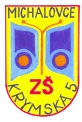 Krymská 5071 01 Michalovcetel: 056/6435879                                       e-mail: krym@zskrymska.skVoľné pracovné miesto – učiteľ slovenského jazyka a literatúry, výtvarnej               výchovy, hudobnej výchovyV zmysle § 84 zákona č. 138/2019 Z. z. o pedagogických zamestnancoch a odborných zamestnancoch a o zmene a doplnení niektorých zákonov, zverejňujeme informáciu o voľnom pracovnom mieste. Termín: od 01.09.2023-pracovné miesto je obsadzované na dobu určitú.Pozícia: učiteľ slovenského jazyka a literatúry, výtvarnej výchovy, hudobnej výchovyPracovný úväzok: 100% Plat: v zmysle zákona č. 553/2003 Z. z. o odmeňovaní niektorých zamestnancov pri výkone práce vo verejnom záujme a o zmene a doplnení niektorých zákonov a v závislosti od platovej triedy a dĺžky započítanej praxe od 1131,50 €/mesiac.Doplňujúce údaje: 1. Názov a adresa zamestnávateľa: Základná škola, Krymská 5, 071 01 Michalovce2. Kontakt: 056-6435879,0911954394,e-mail: krym@zskrymska.sk 3. Kategória a podkategória: učiteľ 2. stupňa ZŠ4. Kvalifikačné predpoklady: vzdelanie podľa zákona č. 138/2019 Z. z. o pedagogických zamestnancoch a odborných zamestnancoch a o zmene a doplnení niektorých zákonov a vyhlášky č. 1/2020 Ministerstva školstva, vedy, výskumu a športu Slovenskej republiky o kvalifikačných predpokladoch pedagogických zamestnancov a odborných zamestnancov. Vysokoškolské vzdelanie II. stupňa, aprobácia: slovenský jazyk a literatúra, výtvarná výchova, hudobná výchova.Zoznam požadovaných dokladov: - žiadosť o prijatie do pracovného pomeru - profesijný životopis - kópie dokladov o nadobudnutom vzdelaní- potvrdenie o zdravotnej a duševnej spôsobilosti- čestné vyhlásenie o bezúhonnosti podľa § 15a zákona č. 138/2019 Z. z.  o pedagogických zamestnancoch a odborných zamestnancoch a o zmene    a doplnení niektorých zákonov v znení neskorších predpisov  - súhlas so spracovaním osobných údajov v zmysle zákona č. 18/2018 Z. z. o    ochrane osobných údajov a o zmene a doplnení niektorých zákonov - Iné požiadavky v súvislosti s obsadzovaným pracovným miestom:   Prax vítaná. Informovať o úspešnosti budeme len vybraného uchádzača. Svoje žiadosti posielajte poštou alebo na email: krym@zskrymska.skPracovná ponuka platí do 15.06.2023.              Z á k l a d n á   š k o l a Krymská 5071 01 Michalovcetel: 056/6435879                                       e-mail: krym@zskrymska.skVoľné pracovné miesto – učiteľ telesnej a športovej výchovy,                                                            technikyV zmysle § 84 zákona č. 138/2019 Z. z. o pedagogických zamestnancoch a odborných zamestnancoch a o zmene a doplnení niektorých zákonov, zverejňujeme informáciu o voľnom pracovnom mieste. Termín: od 01.09.2023-pracovné miesto je obsadzované na dobu určitú.Pozícia: učiteľ telesnej a športovej výchovy, technikyPracovný úväzok: 100% Plat: v zmysle zákona č. 553/2003 Z. z. o odmeňovaní niektorých zamestnancov pri výkone práce vo verejnom záujme a o zmene a doplnení niektorých zákonov a v závislosti od platovej triedy a dĺžky započítanej praxe od 1131,50 €/mesiac.Doplňujúce údaje: 1. Názov a adresa zamestnávateľa: Základná škola, Krymská 5, 071 01 Michalovce2. Kontakt: 056-6435879,0911954394,e-mail: krym@zskrymska.sk 3. Kategória a podkategória: učiteľ 2. stupňa ZŠ4. Kvalifikačné predpoklady: vzdelanie podľa zákona č. 138/2019 Z. z. o pedagogických zamestnancoch a odborných zamestnancoch a o zmene a doplnení niektorých zákonov a vyhlášky č. 1/2020 Ministerstva školstva, vedy, výskumu a športu Slovenskej republiky o kvalifikačných predpokladoch pedagogických zamestnancov a odborných zamestnancov. Vysokoškolské vzdelanie II. stupňa, aprobácia: telesná a športová výchova, technika.Zoznam požadovaných dokladov: - žiadosť o prijatie do pracovného pomeru - profesijný životopis - kópie dokladov o nadobudnutom vzdelaní- potvrdenie o zdravotnej a duševnej spôsobilosti- čestné vyhlásenie o bezúhonnosti podľa § 15a zákona č. 138/2019 Z. z.  o pedagogických zamestnancoch a odborných zamestnancoch a o zmene    a doplnení niektorých zákonov v znení neskorších predpisov  - súhlas so spracovaním osobných údajov v zmysle zákona č. 18/2018 Z. z. o    ochrane osobných údajov a o zmene a doplnení niektorých zákonov - Iné požiadavky v súvislosti s obsadzovaným pracovným miestom:   Prax vítaná. Informovať o úspešnosti budeme len vybraného uchádzača. Svoje žiadosti posielajte poštou alebo na email: krym@zskrymska.skPracovná ponuka platí do 15.06.2023.